ПРАВИТЕЛЬСТВО РЕСПУБЛИКИ МАРИЙ ЭЛПОСТАНОВЛЕНИЕот 18 октября 2023 г. N 499ОБ УТВЕРЖДЕНИИ ПРАВИЛПРЕДОСТАВЛЕНИЯ ГРАНТОВ В ФОРМЕ СУБСИДИЙ ИЗ РЕСПУБЛИКАНСКОГОБЮДЖЕТА РЕСПУБЛИКИ МАРИЙ ЭЛ СПОРТИВНЫМ ФЕДЕРАЦИЯМ, ИМЕЮЩИМГОСУДАРСТВЕННУЮ АККРЕДИТАЦИЮ, НА РАЗВИТИЕ ВИДОВ СПОРТАПравительство Республики Марий Эл постановляет:1. Утвердить прилагаемые Правила предоставления грантов в форме субсидий из республиканского бюджета Республики Марий Эл спортивным федерациям, имеющим государственную аккредитацию, на развитие видов спорта.2. Контроль за исполнением настоящего постановления возложить на министра спорта и туризма Республики Марий Эл.3. Настоящее постановление вступает в силу со дня его официального опубликования.Председатель ПравительстваРеспублики Марий ЭлЮ.ЗАЙЦЕВУтвержденыпостановлениемПравительстваРеспублики Марий Элот 18 октября 2023 г. N 499ПРАВИЛАПРЕДОСТАВЛЕНИЯ ГРАНТОВ В ФОРМЕ СУБСИДИЙ ИЗ РЕСПУБЛИКАНСКОГОБЮДЖЕТА РЕСПУБЛИКИ МАРИЙ ЭЛ СПОРТИВНЫМ ФЕДЕРАЦИЯМ, ИМЕЮЩИМГОСУДАРСТВЕННУЮ АККРЕДИТАЦИЮ, НА РАЗВИТИЕ ВИДОВ СПОРТАI. Общие положения1. Настоящие Правила устанавливают цели, условия и порядок предоставления грантов в форме субсидий из республиканского бюджета Республики Марий Эл спортивным федерациям, имеющим государственную аккредитацию, на развитие видов спорта (далее - грант).2. Гранты предоставляются в соответствии с пунктом 4 статьи 78.1 Бюджетного кодекса Российской Федерации, постановлением Правительства Российской Федерации от 18 сентября 2020 г. N 1492 "Об общих требованиях к нормативным правовым актам, муниципальным правовым актам, регулирующим предоставление субсидий, в том числе грантов в форме субсидий, юридическим лицам, индивидуальным предпринимателям, а также физическим лицам - производителям товаров, работ, услуг, и о признании утратившими силу некоторых актов Правительства Российской Федерации и отдельных положений некоторых актов Правительства Российской Федерации" из республиканского бюджета Республики Марий Эл в пределах бюджетных ассигнований, предусмотренных законом Республики Марий Эл о республиканском бюджете Республики Марий Эл на соответствующий финансовый год и на плановый период в рамках подпрограммы "Развитие физической культуры и массового спорта" государственной программы Республики Марий Эл "Развитие физической культуры, спорта, туризма и молодежной политики в Республике Марий Эл" на 2013 - 2025 годы, утвержденной постановлением Правительства Республики Марий Эл от 30 ноября 2012 г. N 449.Для целей настоящих Правил под спортивной федерацией понимается общественная организация, являющаяся членом общероссийской спортивной федерации, зарегистрированная на территории Республики Марий Эл, либо общероссийская спортивная федерация, имеющая на территории Республики Марий Эл структурное подразделение (региональное отделение), получившие государственную аккредитацию, целями которых являются развитие одного или нескольких видов спорта на территории Республики Марий Эл, их пропаганда, организация, проведение спортивных мероприятий и подготовка спортсменов - членов спортивных сборных команд Республики Марий Эл.3. Целью предоставления грантов является финансовое обеспечение затрат, связанных с реализацией мероприятий в области физической культуры и спорта, включенных в календарный план официальных физкультурных мероприятий и спортивных мероприятий Республики Марий Эл (далее - календарный план), направленных на развитие соответствующих видов спорта в Республике Марий Эл, а именно:а) организация и проведение спортивных мероприятий, включенных в календарный план;б) обеспечение участия спортивных сборных команд Республики Марий Эл по соответствующим видам спорта в официальных спортивных мероприятиях межрегионального, всероссийского, международного уровней, включенных в календарный план.4. Сведения о грантах размещаются на едином портале бюджетной системы Российской Федерации в информационно-телекоммуникационной сети "Интернет" (далее - сеть Интернет), в разделе "Бюджет", не позднее 15-го рабочего дня, следующего за днем принятия закона Республики Марий Эл о республиканском бюджете Республики Марий Эл на очередной финансовый год и на плановый период (закона Республики Марий Эл о внесении изменений в указанный закон Республики Марий Эл).5. Главным распорядителем средств республиканского бюджета Республики Марий Эл, осуществляющим предоставление грантов, является Министерство спорта и туризма Республики Марий Эл (далее - Министерство).II. Условия и порядок предоставления грантов6. Отбор спортивных федераций для получения грантов (далее - отбор) осуществляется Министерством посредством запроса предложений на основании заявок, направленных спортивными федерациями для участия в отборе (далее - заявка), и документов, прилагаемых к ним, исходя из соответствия спортивных федераций категориям, установленным абзацем вторым пункта 2 и пунктом 8 настоящих Правил, критериям отбора, установленным пунктом 21 настоящих Правил, и очередности поступления заявок.7. Министерство не позднее чем за 3 рабочих дня до даты начала приема заявок и документов обеспечивает размещение на официальном сайте Министерства в сети Интернет (https://mari-el.gov.ru/ministries/minsport/) (далее - официальный сайт) объявления о проведении отбора.В объявлении о проведении отбора указываются:сроки проведения отбора;дата начала подачи или окончания приема заявок участников отбора, которая не может быть ранее 15-го календарного дня, следующего за днем размещения объявления о проведении отбора. Дата начала подачи заявок должна быть не ранее 20 октября (или следующего за ним рабочего дня, в случае, если 20 октября выпадает на нерабочий день), предшествующего году, в котором планируется предоставление гранта;наименование, местонахождение, почтовый адрес, адрес электронной почты Министерства, номера контактных телефонов;результаты предоставления грантов;доменное имя и (или) сетевой адрес, и (или) указатель страницы сайта в сети Интернет, на котором обеспечивается проведение отбора;требования к спортивным федерациям в соответствии с пунктом 8 настоящих Правил и перечень документов, представляемых спортивными федерациями для подтверждения их соответствия требованиям в соответствии с пунктом 11 настоящих Правил;порядок подачи заявок спортивными федерациями и требования, предъявляемые к форме и содержанию заявок, подаваемых спортивными федерациями;порядок отзыва заявок спортивными федерациями, порядок возврата заявок спортивным федерациям, определяющий, в том числе основания для возврата заявок спортивным федерациям, порядок внесения изменений в заявки спортивными федерациями;правила рассмотрения заявок;порядок предоставления спортивным федерациям разъяснений положений объявления о проведении отбора, даты начала и окончания срока такого предоставления;срок, в течение которого спортивная федерация - победитель отбора, должна подписать соглашение;условия признания спортивной федерации - победителя отбора, уклонившейся от заключения соглашения;дата размещения результатов отбора на официальном сайте.8. Спортивная федерация на 1-е число месяца, в котором направлена заявка, должна соответствовать следующим требованиям:а) не должна являться иностранным юридическим лицом, в том числе местом регистрации которых является государство или территория, включенные в утверждаемый Министерством финансов Российской Федерации перечень государств и территорий, используемых для промежуточного (офшорного) владения активами в Российской Федерации (далее - офшорные компании), а также российским юридическим лицом, в уставном (складочном) капитале которого доля прямого или косвенного (через третьих лиц) участия офшорных компаний в совокупности превышает 25 (если иное не предусмотрено законодательством Российской Федерации). При расчете доли участия офшорных компаний в капитале российских юридических лиц не учитывается прямое и (или) косвенное участие офшорных компаний в капитале публичных акционерных обществ (в том числе со статусом международной компании), акции которых обращаются на организованных торгах в Российской Федерации, а также косвенное участие таких офшорных компаний в капитале других российских юридических лиц, реализованное через участие в капитале указанных публичных акционерных обществ;б) не должна получать в очередном финансовом году средства из республиканского бюджета Республики Марий Эл на основании иных нормативных правовых актов Республики Марий Эл на цели, установленные настоящими Правилами;в) осуществляет в соответствии с учредительным документом один или несколько видов деятельности в области физической культуры и массового спорта;г) не находится в перечне организаций и физических лиц, в отношении которых имеются сведения об их причастности к экстремистской деятельности или терроризму, либо в перечне организаций и физических лиц, в отношении которых имеются сведения об их причастности к распространению оружия массового уничтожения.9. Организация, подготовка и проведение отбора обеспечиваются Министерством. Министерство издает правовой акт о проведении отбора.10. Прием заявок проводится Министерством в срок, указанный в объявлении о проведении отбора.В случае если по окончании срока приема заявок не поступило ни одной заявки, Министерство в течение дня, следующего за днем окончания срока приема заявок, принимает решение о продлении срока приема заявок. Решение о продлении срока приема заявок Министерство принимает путем издания соответствующего правового акта и в день принятия такого решения размещает на официальном сайте объявление о продлении срока приема заявок, который не может быть более 10 календарных дней со дня размещения данного объявления.11. Спортивная федерация в срок, указанный в объявлении о проведении отбора, направляет в Министерство заявку по форме согласно приложению к настоящим Правилам, и следующие прилагаемые к ней документы:документ, подтверждающий наличие у спортивной федерации расчетного счета, открытого в российских кредитных организациях, с указанием реквизитов этого счета;копии учредительных документов;справка, подписанная руководителем спортивной федерации (иным уполномоченным лицом), подтверждающая, что спортивная федерация не является офшорной компанией, а также российским юридическим лицом, в уставном (складочном) капитале которого доля прямого или косвенного (через третьих лиц) участия офшорных компаний в совокупности превышает 25 процентов;справка, подписанная руководителем спортивной федерации (иным уполномоченным лицом), подтверждающая, что спортивная федерация не будет получать в очередном финансовом году средства из республиканского бюджета Республики Марий Эл в соответствии с иными правовыми актами на цели, установленные настоящими Правилами;справка, подписанная руководителем спортивной федерации (иным уполномоченным лицом), подтверждающая, что спортивная федерация не находится в перечне организаций и физических лиц, в отношении которых имеются сведения об их причастности к экстремистской деятельности или терроризму, либо в перечне организаций и физических лиц, в отношении которых имеются сведения об их причастности к распространению оружия массового уничтожения;смету расходов спортивной федерации на финансовое обеспечение затрат, связанных с реализацией мероприятий в области физической культуры и спорта, включенных в календарный план, направленных на развитие соответствующих видов спорта в Республике Марий Эл (далее - смета расходов), составленную в соответствии с нормами расходов средств на проведение физкультурных мероприятий и спортивных мероприятий в Республике Марий Эл, утвержденными постановлением Правительства Республики Марий Эл от 2 июня 2017 г. N 251 "О календарном плане официальных физкультурных мероприятий и спортивных мероприятий Республики Марий Эл" (далее - нормы расходов), по форме, утверждаемой Министерством (для финансового обеспечения затрат, указанных в подпункте "а" пункта 3 настоящих Правил);планируемые результаты предоставления гранта в соответствии с целями, указанными в пункте 3 настоящих Правил, по форме, утверждаемой Министерством;копии итоговых протоколов официальных спортивных мероприятий, включенных в Единый календарный план межрегиональных, всероссийских и международных физкультурных мероприятий и спортивных мероприятий, за период с 1 сентября года, предшествующего году подачи заявки, по 31 августа года, в котором подается заявка с обязательным наличием подписи главного судьи соревнований и печати проводящей организации (далее - протокол). Протоколы, составленные на иностранном языке, должны быть представлены с надлежащим образом заверенным переводом на русский язык (для финансового обеспечения затрат, указанных в подпункте "б" пункта 3 настоящих Правил);копии приказов и/или выписок из приказов, подтверждающих присвоение и/или подтверждение за период с 1 сентября года, предшествующего году подачи заявки, по 31 августа года, в котором подается заявка спортсменов, спортивных званий и спортивных разрядов (для финансового обеспечения затрат, указанных в подпункте "б" пункта 3 настоящих Правил);копии приказов и/или выписок из приказов, подтверждающих присвоение и/или подтверждение за период с 1 сентября года, предшествующего году подачи заявки, по 31 августа года, в котором подается заявка, квалификационной категории спортивного судьи (для финансового обеспечения затрат, указанных в подпункте "б" пункта 3 настоящих Правил);копии списков кандидатов в спортивные сборные команды Российской Федерации по виду спорта за период с 1 января по 31 декабря года, в котором подается заявка, для летних видов спорта и с 1 июня года, предшествующего году подачи заявки, по 31 мая года, в котором подается заявка, для зимних видов спорта (для вида спорта "хоккей" - с 1 августа года, предшествующего году подачи заявки, по 31 июля года, в котором подается заявка) (для финансового обеспечения затрат, указанных в подпункте "б" пункта 3 настоящих Правил);справка о проведении физкультурных мероприятий, включенных в первую часть календарного плана, и спортивных мероприятий, включенных во вторую часть календарного плана, за период с 1 сентября года, предшествующего году подачи заявки, по 31 августа года, в котором подается заявка, подписанная руководителем спортивной федерации (иным уполномоченным лицом) (для финансового обеспечения затрат, указанных в подпункте "б" пункта 3 настоящих Правил);справка от организаторов физкультурно-массовых и иных мероприятий с указанием даты и места проведения таких мероприятий, подтверждающая, что спортивная федерация за период с 1 сентября года, предшествующего году подачи заявки, по 31 августа года, в котором подается заявка, принимала участие в организации и проведении физкультурно-массовых мероприятий на территории Республики Марий Эл в форме спортивных площадок, мастер-классов и иных форматах, направленных на пропаганду физической культуры и массового спорта (для финансового обеспечения затрат, указанных в подпункте "б" пункта 3 настоящих Правил);документ, подтверждающий полномочия представителя спортивной федерации на осуществление действий от имени спортивной федерации (представляется в случае подписания заявки представителем).12. Спортивная федерация вправе представить по собственной инициативе выписку из Единого государственного реестра юридических лиц, выданную не ранее чем за 30 календарных дней до дня ее представления в Министерство. Структурное подразделение (региональное отделение) общероссийской спортивной федерации, осуществляющее деятельность без образования юридического лица, представляет выписку из Единого государственного реестра юридических лиц общероссийской спортивной федерации, структурным подразделением (региональным отделением) которой такое отделение является, и уведомление постоянно действующего руководящего органа общероссийской спортивной федерации о том, что такое структурное подразделение (региональное отделение) является структурным подразделением (региональным отделением) соответствующей общероссийской спортивной федерации, с указанием сведений о месте нахождения и руководящих органах структурного подразделения (регионального отделения).13. Документы представляются спортивной федерацией на бумажном носителе лично или посредством почтовой связи. Все документы должны быть прошиты, пронумерованы, скреплены печатью спортивной федерации на последнем листе и заверены подписью руководителя спортивной федерации либо ее представителя при наличии у последнего документов, подтверждающих его полномочия на осуществление действий от имени спортивной федерации.14. Документы, указанные в пунктах 11, 12 настоящих Правил, не возвращаются.Спортивная федерация вправе представить не более одной заявки.Ответственность за достоверность сведений, содержащихся в представляемых документах, указанных в пунктах 11, 12 настоящих Правил, возлагается на спортивную федерацию, представившую документы.15. Министерство принимает представленные спортивной федерацией заявку и прилагаемые к ней документы и в день поступления делает отметку в журнале регистрации. Заявка и прилагаемые к ней документы регистрируются в хронологическом порядке с указанием номера входящего документа, даты и времени их поступления.16. Заявка может быть отозвана в любое время до окончания срока приема заявок или в нее могут быть внесены изменения путем официального письменного обращения спортивной федерации в Министерство с соответствующим заявлением.17. Для рассмотрения заявок и расчета размера гранта Министерство формирует комиссию (далее - комиссия), утверждает приказом Министерства состав и положение о ней.Работой комиссии руководит председатель. В случае временного отсутствия председателя комиссии его обязанности исполняет заместитель председателя. Заседание комиссии считается правомочным, если на нем присутствует более половины его членов. Комиссия принимает решения открытым голосованием простым большинством голосов от числа присутствующих членов комиссии. В случае равенства голосов председатель комиссии либо лицо, председательствующее на заседании, имеют решающий голос.18. Решение о допуске заявок к участию в отборе либо решение об отклонении заявок принимается комиссией по итогам рассмотрения заявок в течение 7 рабочих дней после дня окончания приема заявок и отражается в протоколе заседания комиссии.19. Основаниями для принятия решения об отклонении заявок являются:а) несоответствие спортивной федерации требованиям, установленным абзацем вторым пункта 2 и пунктом 8 настоящих Правил;б) представление заявки, не соответствующей требованиям, указанным в объявлении о проведении отбора, или непредставление документов в составе заявки (представление не в полном объеме), перечисленных в пункте 11 настоящих Правил;в) недостоверность представленной спортивной федерацией информации, в том числе информации о месте нахождения и адресе спортивной федерации;г) подача заявки после даты и (или) времени, определенных для подачи заявок.Информация о решении об отклонении заявок и об основаниях принятия такого решения размещается на официальном сайте в течение 5 рабочих дней после дня принятия комиссией соответствующего решения.20. В течение 7 рабочих дней после дня принятия решения о допуске заявок к участию в отборе комиссия проводит отбор в соответствии с критериями, установленными пунктом 21 настоящих Правил, с учетом оснований для отказа в предоставлении грантов, установленных пунктом 30 настоящих Правил, и формирует сводную таблицу, указанную в пункте 22 настоящих Правил.21. Отбор осуществляется в соответствии со следующими критериями:а) в целях финансового обеспечения затрат, указанных в подпункте "а" пункта 3 настоящих Правил, - соответствие сметы расходов нормам расходов, указанным в абзаце седьмом пункта 11 настоящих Правил;б) в целях финансового обеспечения затрат, указанных в подпункте "б" пункта 3 настоящих Правил:наличие вида спорта в программе Олимпийских, Паралимпийских и Сурдлимпийских игр, а также в перечне базовых видов спорта в Республике Марий Эл, не входящих в программу Олимпийских, Паралимпийских и Сурдлимпийских игр;результаты выступлений спортсменов на официальных спортивных мероприятиях, включенных в Единый календарный план межрегиональных, всероссийских и международных физкультурных мероприятий и спортивных мероприятий, за период с 1 сентября года, предшествующего году подачи заявки, по 31 августа года, в котором подается заявка;наличие у спортсменов спортивных званий и спортивных разрядов за период с 1 сентября года, предшествующего году подачи заявки, по 31 августа года, в котором подается заявка;наличие у спортивных судей квалификационных категорий за период с 1 сентября года, предшествующего году подачи заявки, по 31 августа года, в котором подается заявка;наличие кандидатов в спортивные сборные команды Республики Марий Эл по видам спорта в составе списков кандидатов в спортивные сборные команды Российской Федерации по виду спорта за период с 1 января по 31 декабря года, в котором подается заявка, для летних видов спорта и с 1 июня года, предшествующего году подачи заявки, по 31 мая года, в котором подается заявка, для зимних видов спорта (для вида спорта "хоккей" - с 1 августа года, предшествующего году подачи заявки, по 31 июля года, в котором подается заявка);количество проведенных физкультурных мероприятий, включенных в первую часть календарного плана, и спортивных мероприятий, включенных во вторую часть календарного плана, за период с 1 сентября года, предшествующего году подачи заявки, по 31 августа года, в котором подается заявка;участие спортивной федерации в физкультурно-массовых мероприятиях, проводимых на территории Республики Марий Эл в форме спортивных площадок, мастер-классов и иных форматах, направленных на пропаганду физической культуры и массового спорта, за период с 1 сентября года, предшествующего году подачи заявки, по 31 августа года, в котором подается заявка.Отбор заявок в целях финансового обеспечения затрат, указанных в подпункте "б" пункта 3 настоящих Правил, осуществляется в соответствии с таблицей оценки эффективности развития видов спорта в Республике Марий Эл, рассчитанной в баллах и утверждаемой Министерством (далее - таблица оценка эффективности).22. По итогам отбора заявок комиссией формируется с учетом очередности поступления заявок сводная таблица, включающая перечень спортивных федераций и размеры грантов.Размер гранта как значение сводной таблицы рассчитывается по формуле, указанной в пункте 23 настоящих Правил, исходя из финансового обеспечения затрат, предусмотренных в:а) подпункте "а" пункта 3 настоящих Правил согласно смете расходов, приведенной в абзаце седьмом пункта 11 настоящих Правил, но не более размера гранта, рассчитанного по формуле, указанной в пункте 24 настоящих Правил;б) подпункте "б" пункта 3 настоящих Правил - по формулам, указанным в пунктах 25 - 27 настоящих Правил.23. Средства на предоставление гранта распределяются между спортивными федерациями по следующей формуле:Wi = Wi1 + Wi2,где:Wi - общий объем средств, причитающийся i-й спортивной федерации, на финансовое обеспечение мероприятий в области физической культуры и спорта, включенных в календарный план, направленных на развитие соответствующего(их) вида(ов) спорта в Республике Марий Эл;Wi1 - объем средств, причитающийся i-й спортивной федерации, на организацию и проведение спортивных мероприятий, включенных в календарный план;Wi2 - объем средств, причитающийся i-й спортивной федерации, на финансовое обеспечение участия спортивных сборных команд Республики Марий Эл по соответствующему(им) виду(ам) спорта в официальных спортивных мероприятиях межрегионального, всероссийского, международного уровней, включенных в календарный план.24. Размер гранта на организацию и проведение спортивных мероприятий, включенных в календарный план, рассчитывается по следующей формуле:Wi1 = W x Yi / Y,где:Wi1 - объем средств, причитающийся i-й спортивной федерации, на организацию и проведение спортивных мероприятий, включенных в календарный план;W - общий объем гранта спортивным федерациям, предусмотренный в республиканском бюджете Республики Марий Эл на соответствующий финансовый год и на плановый период на организацию и проведение спортивных мероприятий, включенных в календарный план;Yi - объем средств, указанный в заявке i-й спортивной федерации, на организацию и проведение спортивных мероприятий, включенных в календарный план;Y - общий объем средств, указанный в заявках спортивных федераций, на организацию и проведение спортивных мероприятий, включенных в календарный план.25. Размер гранта на финансовое обеспечение участия спортивных сборных команд Республики Марий Эл по видам спорта, включенным в программу Олимпийских игр, в официальных спортивных мероприятиях межрегионального, всероссийского, международного уровней, включенных в календарный план, рассчитывается по следующей формуле:Wi2 = Z x 0,60 / Va x Via,где:Z - общий объем гранта спортивным федерациям, предусмотренный в республиканском бюджете Республики Марий Эл на соответствующий финансовый год и на плановый период на финансовое обеспечение участия спортивных сборных команд Республики Марий Эл по соответствующему(им) виду(ам) спорта в официальных спортивных мероприятиях межрегионального, всероссийского, международного уровней, включенных в календарный план;Va - общее количество баллов согласно таблице оценки эффективности, набранных спортивными федерациями по видам спорта, включенным в программу Олимпийских игр;Via - количество баллов согласно таблице оценки эффективности, набранных i-й спортивной федерацией по виду(ам) спорта, включенным в программу Олимпийских игр.26. Размер гранта на финансовое обеспечение участия спортивных сборных команд Республики Марий Эл по видам спорта, не включенным в программу Олимпийских, Паралимпийских и Сурдлимпийских игр, в официальных спортивных мероприятиях межрегионального, всероссийского, международного уровней, включенных в календарный план, рассчитывается по следующей формуле:Wi2 = Z х 0,35 / Vb х Vib,где:Z - общий объем гранта спортивным федерациям, предусмотренный в республиканском бюджете Республики Марий Эл на соответствующий финансовый год и на плановый период на финансовое обеспечение участия спортивных сборных команд Республики Марий Эл по соответствующему(им) виду(ам) спорта в официальных спортивных мероприятиях межрегионального, всероссийского, международного уровней, включенных в календарный план;Vb - общее количество баллов согласно таблице оценки эффективности, набранных спортивными федерациями по видам спорта, не включенным в программу Олимпийских, Паралимпийских и Сурдлимпийских игр;Vib - количество баллов согласно таблице оценки эффективности, набранных i-й спортивной федерацией по виду(ам) спорта, не включенному(ым) в программу Олимпийских, Паралимпийских и Сурдлимпийских игр.27. Размер гранта на финансовое обеспечение участия спортивных сборных команд Республики Марий Эл по видам спорта, включенным в программу Паралимпийских, Сурдлимпийских игр, в официальных спортивных мероприятиях межрегионального, всероссийского, международного уровней, включенных в календарный план, рассчитывается по следующей формуле:Wi2 = Z x 0,05/ Vc x Vic,где:Z - общий объем гранта спортивным федерациям, предусмотренный в республиканском бюджете Республики Марий Эл на соответствующий финансовый год и на плановый период на финансовое обеспечение участия спортивных сборных команд Республики Марий Эл по соответствующему(им) виду(ам) спорта в официальных спортивных мероприятиях межрегионального, всероссийского, международного уровней, включенных в календарный план;Vc - общее количество баллов согласно таблице оценки эффективности, набранных спортивными федерациями по видам спорта, включенным в программу Паралимпийских, Сурдлимпийских игр;Vic - количество баллов согласно таблице оценки эффективности, набранных i-й спортивной федерацией по виду(ам) спорта, включенным в программу Паралимпийских, Сурдлимпийских игр.28. Общий объем гранта, распределенный между спортивными федерациями на софинансирование расходов на финансовое обеспечение мероприятий в области физической культуры и спорта, включенных в календарный план, направленных на развитие соответствующих видов спорта в Республике Марий Эл, не может превышать общий объем гранта, предусмотренный в республиканском бюджете Республики Марий Эл на соответствующий финансовый год и на плановый период на финансовое обеспечение мероприятий в области физической культуры и спорта, включенных в календарный план, направленных на развитие соответствующих видов спорта в Республике Марий Эл.29. Комиссия в течение 2 рабочих дней со дня принятия решения об итогах отбора заявок направляет в Министерство сводную таблицу.30. Основаниями для принятия решения об отказе в предоставлении гранта являются:а) установление несоответствия представленных спортивной федерацией документов требованиям, определенным в объявлении о проведении отбора в соответствии с пунктом 11 настоящих Правил, или непредставление документов в составе заявки (представление не в полном объеме), указанных в пункте 11 настоящих Правил;б) представление спортивной федерацией документов, по которым Министерством ранее принято решение о предоставлении гранта на цели, предусмотренные пунктом 3 настоящих Правил;в) установление факта недостоверности представленной спортивной федерацией информации.31. Список победителей отбора формируется Министерством в течение 3 рабочих дней со дня представления комиссией в Министерство сводной таблицы, после чего в течение 3 рабочих дней Министерство издает приказ об утверждении победителей отбора и размещает на официальном сайте информацию о результатах проведения отбора, включающую следующие сведения:дата, время и место проведения рассмотрения заявок;информация об участниках отбора, заявки которых были рассмотрены;информация об участниках отбора, заявки которых были отклонены, с указанием причин их отклонения, в том числе положений объявления о проведении отбора, которым не соответствуют такие заявки;наименование победителей отбора, с которым заключается соглашение, и размер предоставляемого им гранта.32. Министерство в течение 10 рабочих дней со дня принятия решения о предоставлении победителям отбора грантов в соответствующих размерах заключает с каждым победителем отбора соглашение о предоставлении гранта (далее - соглашение), типовая форма которого утверждается приказом Министерства финансов Республики Марий Эл.В соглашение в обязательном порядке включаются следующие положения:цель предоставления гранта;размер гранта и перечень мероприятий в области физической культуры и спорта, на финансовое обеспечение которых будет направлен грант;значения результатов предоставления гранта;обязанность получателя гранта по представлению в Министерство отчетности в порядке, сроки и по формам, которые предусмотрены соглашением;согласие получателя гранта на осуществление Министерством проверок соблюдения условий и порядка предоставления гранта, в том числе в части достижения результатов предоставления гранта, а также на осуществление органами государственного финансового контроля проверок в соответствии со статьями 268.1 и 269.2 Бюджетного кодекса Российской Федерации;условие о согласовании новых условий соглашения или о расторжении соглашения при недостижении согласия по новым условиям в случае уменьшения Министерству ранее доведенных лимитов бюджетных обязательств, приводящего к невозможности предоставления гранта в размере, определенном в соглашении;запрет приобретения получателем гранта и иными юридическими лицами, получающими средства на основании договоров, заключенных с получателем гранта, за счет полученных из республиканского бюджета Республики Марий Эл средств иностранной валюты, за исключением операций, осуществляемых в соответствии с валютным законодательством Российской Федерации при закупке (поставке) высокотехнологичного импортного оборудования, сырья и комплектующих изделий; а также связанных с достижением результатов предоставления гранта иных операций;условие о том, что в случае прекращения действия государственной аккредитации и лишения статуса спортивной федерации или приостановления действия государственной аккредитации спортивной федерации, либо приостановления в соответствии с законодательством Российской Федерации деятельности спортивной федерации, либо прекращения действия наделения правами и обязанностями спортивной федерации (далее - прекращение или приостановление действия государственной аккредитации спортивной федерации) неизрасходованные средства гранта подлежат возврату в доход республиканского бюджета Республики Марий Эл в порядке, установленном бюджетным законодательством Российской Федерации.33. В случае отказа победителя отбора заключить соглашение либо при неподписании им соглашения в течение 10 рабочих дней со дня издания приказа Министерства, указанного в абзаце первом пункта 31 настоящих Правил, он признается уклонившимся от заключения соглашения и соглашение с ним не заключается.34. Министерство в течение 5 рабочих дней со дня подписания соглашения победителем отбора (далее - получатель гранта) подает в Министерство финансов Республики Марий Эл заявку на выплату средств республиканского бюджета Республики Марий Эл для предоставления грантов.35. Министерство финансов Республики Марий Эл в течение 30 календарных дней после дня получения заявки на выплату средств республиканского бюджета Республики Марий Эл для предоставления грантов осуществляет перечисление указанных выше средств на лицевой счет Министерства.36. Министерство в течение 10 рабочих дней со дня поступления средств республиканского бюджета Республики Марий Эл на лицевой счет Министерства осуществляет перечисление сумм грантов на расчетные счета, открытые получателям грантов в российских кредитных организациях.37. Получатель гранта вправе по согласованию с Министерством вносить изменения в смету расходов без увеличения общей суммы гранта. В случае внесения изменений получатель гранта направляет указанные изменения для согласования в Министерство в течение 5 рабочих дней со дня возникновения факта, свидетельствующего о необходимости внесения изменений.Министерство направляет получателю гранта согласованные изменения либо отказ в согласовании изменений в течение 3 рабочих дней со дня получения изменений.Основанием для отказа в согласовании изменений является несоответствие вносимых изменений цели предоставления гранта, указанной в соглашении, и (или) несоответствие сметы расходов нормам расходов.На основании измененной сметы расходов, согласованной Министерством, заключается дополнительное соглашение, не предусматривающее увеличения объема гранта в пределах лимитов бюджетных обязательств, установленных в республиканском бюджете Республики Марий Эл на текущий финансовый год и на плановый период.38. Результатами предоставления гранта являются:а) количество организованных и проведенных спортивных мероприятий, включенных в календарный план;б) количество официальных спортивных мероприятий межрегионального, всероссийского, международного уровней, включенных в календарный план, в которых приняли участие спортсмены спортивных сборных команд Республики Марий Эл по соответствующим видам спорта.III. Требования к отчетности, осуществлению контроля(мониторинга) за соблюдением условий и порядкапредоставления гранта и ответственности за их нарушение39. Получатель гранта направляет в Министерство:отчет об осуществлении расходов, источником финансового обеспечения которых является грант, по форме, предусмотренной типовой формой соглашения, установленной Министерством финансов Республики Марий Эл, не позднее 10-го рабочего дня, следующего за отчетным кварталом;отчет о достижении значения результата предоставления гранта по форме, предусмотренной типовой формой соглашения, установленной Министерством финансов Республики Марий Эл, не позднее 25 января года, следующего за годом получения гранта.Министерство вправе устанавливать в соглашении сроки и формы представления спортивной федерацией дополнительной отчетности.40. Получатель гранта несет ответственность за соблюдение порядка и условий предоставления гранта и целевое использование гранта, достижение значений результатов предоставления гранта, достоверность представляемых Министерству сведений.41. Министерство осуществляет проверку соблюдения получателем гранта порядка и условий предоставления гранта, в том числе в части достижения результатов предоставления гранта. Органы государственного финансового контроля осуществляют проверку в соответствии со статьями 268.1 и 269.2 Бюджетного кодекса Российской Федерации.Министерство проводит мониторинг достижения результатов предоставления гранта, исходя из достижения значений результатов предоставления гранта, определенных соглашением, и событий, отражающих факт завершения соответствующего мероприятия по получению результатов предоставления гранта (контрольная точка), в порядке и по формам, которые установлены Министерством финансов Российской Федерации.42. В случае установления Министерством и органом государственного финансового контроля в ходе обязательной проверки фактов нарушения условий предоставления гранта и неисполнения либо ненадлежащего исполнения принятых обязательств по достижению значений результатов предоставления гранта соответствующие средства подлежат возврату в доход республиканского бюджета Республики Марий Эл в порядке, установленном бюджетным законодательством Российской Федерации, на основании:требования Министерства - в течение 30 рабочих дней со дня получения спортивной федерацией указанного требования;представления и предписания органа государственного финансового контроля - в сроки, установленные в соответствии с бюджетным законодательством Российской Федерации.43. Полученный грант подлежит возврату в полном объеме в следующих случаях:в случае выявления недостоверных сведений и документов, представленных получателями грантов для участия в отборе, повлекших необоснованное получение гранта;в случае использования гранта не в соответствии с целью, указанной в соглашении.44. В случае нарушения срока, установленного для добровольного возврата гранта, и (или) отказа получателя средств произвести возврат гранта в добровольном порядке грант взыскивается в судебном порядке в соответствии с законодательством Российской Федерации.45. В случае недостижения значений результатов предоставления гранта, а также в случае прекращения или приостановления действия государственной аккредитации спортивной федерации получатель гранта возвращает средства гранта в размере, пропорциональном степени недостижения значений результатов предоставления гранта.46. В случае недостижения получателем гранта значений результатов предоставления гранта, предусмотренных соглашением, вследствие наступления обстоятельств непреодолимой силы меры ответственности к получателю гранта не применяются.Приложениек Правилампредоставления грантовв форме субсидийиз республиканского бюджетаРеспублики Марий Элспортивным федерациям, имеющимгосударственную аккредитацию,на развитие видов спортаБланк спортивной федерацииФорма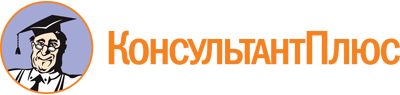 Постановление Правительства Республики Марий Эл от 18.10.2023 N 499
"Об утверждении Правил предоставления грантов в форме субсидий из республиканского бюджета Республики Марий Эл спортивным федерациям, имеющим государственную аккредитацию, на развитие видов спорта"Документ предоставлен КонсультантПлюс

www.consultant.ru

Дата сохранения: 05.11.2023
 В Министерство спорта и туризма Республики Марий ЭлВ Министерство спорта и туризма Республики Марий ЭлЗАЯВКАна участие в отборе спортивных федераций, имеющих государственную аккредитацию, для получения грантов в форме субсидий из республиканского бюджета Республики Марий Эл на развитие видов спортаЗАЯВКАна участие в отборе спортивных федераций, имеющих государственную аккредитацию, для получения грантов в форме субсидий из республиканского бюджета Республики Марий Эл на развитие видов спортаЗАЯВКАна участие в отборе спортивных федераций, имеющих государственную аккредитацию, для получения грантов в форме субсидий из республиканского бюджета Республики Марий Эл на развитие видов спортаЗАЯВКАна участие в отборе спортивных федераций, имеющих государственную аккредитацию, для получения грантов в форме субсидий из республиканского бюджета Республики Марий Эл на развитие видов спортаВ соответствии с Правилами предоставления грантов в форме субсидий из республиканского бюджета Республики Марий Эл спортивным федерациям, имеющим государственную аккредитацию, на развитие видов спорта, утвержденными постановлением Правительства Республики Марий Эл от "__" октября 2023 г. N (далее - Правила), направляем заявку на участие в отборе для получения гранта в форме субсидий из республиканского бюджета Республики Марий Эл спортивным федерациям, имеющим государственную аккредитацию, на развитие видов спорта (далее - грант).Объем средств на финансовое обеспечение мероприятий в области физической культуры и спорта, включенных в календарный план официальных физкультурных мероприятий и спортивных мероприятий Республики Марий Эл, направленных на развитие соответствующих видов спорта в Республике Марий Эл, а именно на организацию и проведение спортивных мероприятий, включенных в календарный план официальных физкультурных мероприятий и спортивных мероприятий Республики Марий Эл, составляет: ________________(сумма цифрами и прописью)______________ рублей ___________ копеек.Настоящим подтверждаю соответствие требованиям, установленным абзацем вторым пункта 2 и пунктом 8 Правил.Спортивная федерация, имеющая государственную аккредитацию (далее - заявитель), дает согласие:на публикацию (размещение) в информационно-телекоммуникационной сети "Интернет" информации о заявителе, о настоящей заявке, иной информации о заявителе, связанной с данным отбором;на осуществление Министерством спорта и туризма Республики Марий Эл проверки соблюдения порядка и условий предоставления гранта, в том числе в части достижения результата предоставления гранта, а также на осуществление органами государственного финансового контроля проверок в соответствии со статьями 268.1 и 269.2 Бюджетного кодекса Российской Федерации.Достоверность сведений, изложенных в настоящей заявке, гарантируется.С условиями и требованиями отбора заявитель ознакомлен и согласен.Приложение: указывается перечень прилагаемых документов и количество листов и экземпляров.В соответствии с Правилами предоставления грантов в форме субсидий из республиканского бюджета Республики Марий Эл спортивным федерациям, имеющим государственную аккредитацию, на развитие видов спорта, утвержденными постановлением Правительства Республики Марий Эл от "__" октября 2023 г. N (далее - Правила), направляем заявку на участие в отборе для получения гранта в форме субсидий из республиканского бюджета Республики Марий Эл спортивным федерациям, имеющим государственную аккредитацию, на развитие видов спорта (далее - грант).Объем средств на финансовое обеспечение мероприятий в области физической культуры и спорта, включенных в календарный план официальных физкультурных мероприятий и спортивных мероприятий Республики Марий Эл, направленных на развитие соответствующих видов спорта в Республике Марий Эл, а именно на организацию и проведение спортивных мероприятий, включенных в календарный план официальных физкультурных мероприятий и спортивных мероприятий Республики Марий Эл, составляет: ________________(сумма цифрами и прописью)______________ рублей ___________ копеек.Настоящим подтверждаю соответствие требованиям, установленным абзацем вторым пункта 2 и пунктом 8 Правил.Спортивная федерация, имеющая государственную аккредитацию (далее - заявитель), дает согласие:на публикацию (размещение) в информационно-телекоммуникационной сети "Интернет" информации о заявителе, о настоящей заявке, иной информации о заявителе, связанной с данным отбором;на осуществление Министерством спорта и туризма Республики Марий Эл проверки соблюдения порядка и условий предоставления гранта, в том числе в части достижения результата предоставления гранта, а также на осуществление органами государственного финансового контроля проверок в соответствии со статьями 268.1 и 269.2 Бюджетного кодекса Российской Федерации.Достоверность сведений, изложенных в настоящей заявке, гарантируется.С условиями и требованиями отбора заявитель ознакомлен и согласен.Приложение: указывается перечень прилагаемых документов и количество листов и экземпляров.В соответствии с Правилами предоставления грантов в форме субсидий из республиканского бюджета Республики Марий Эл спортивным федерациям, имеющим государственную аккредитацию, на развитие видов спорта, утвержденными постановлением Правительства Республики Марий Эл от "__" октября 2023 г. N (далее - Правила), направляем заявку на участие в отборе для получения гранта в форме субсидий из республиканского бюджета Республики Марий Эл спортивным федерациям, имеющим государственную аккредитацию, на развитие видов спорта (далее - грант).Объем средств на финансовое обеспечение мероприятий в области физической культуры и спорта, включенных в календарный план официальных физкультурных мероприятий и спортивных мероприятий Республики Марий Эл, направленных на развитие соответствующих видов спорта в Республике Марий Эл, а именно на организацию и проведение спортивных мероприятий, включенных в календарный план официальных физкультурных мероприятий и спортивных мероприятий Республики Марий Эл, составляет: ________________(сумма цифрами и прописью)______________ рублей ___________ копеек.Настоящим подтверждаю соответствие требованиям, установленным абзацем вторым пункта 2 и пунктом 8 Правил.Спортивная федерация, имеющая государственную аккредитацию (далее - заявитель), дает согласие:на публикацию (размещение) в информационно-телекоммуникационной сети "Интернет" информации о заявителе, о настоящей заявке, иной информации о заявителе, связанной с данным отбором;на осуществление Министерством спорта и туризма Республики Марий Эл проверки соблюдения порядка и условий предоставления гранта, в том числе в части достижения результата предоставления гранта, а также на осуществление органами государственного финансового контроля проверок в соответствии со статьями 268.1 и 269.2 Бюджетного кодекса Российской Федерации.Достоверность сведений, изложенных в настоящей заявке, гарантируется.С условиями и требованиями отбора заявитель ознакомлен и согласен.Приложение: указывается перечень прилагаемых документов и количество листов и экземпляров.В соответствии с Правилами предоставления грантов в форме субсидий из республиканского бюджета Республики Марий Эл спортивным федерациям, имеющим государственную аккредитацию, на развитие видов спорта, утвержденными постановлением Правительства Республики Марий Эл от "__" октября 2023 г. N (далее - Правила), направляем заявку на участие в отборе для получения гранта в форме субсидий из республиканского бюджета Республики Марий Эл спортивным федерациям, имеющим государственную аккредитацию, на развитие видов спорта (далее - грант).Объем средств на финансовое обеспечение мероприятий в области физической культуры и спорта, включенных в календарный план официальных физкультурных мероприятий и спортивных мероприятий Республики Марий Эл, направленных на развитие соответствующих видов спорта в Республике Марий Эл, а именно на организацию и проведение спортивных мероприятий, включенных в календарный план официальных физкультурных мероприятий и спортивных мероприятий Республики Марий Эл, составляет: ________________(сумма цифрами и прописью)______________ рублей ___________ копеек.Настоящим подтверждаю соответствие требованиям, установленным абзацем вторым пункта 2 и пунктом 8 Правил.Спортивная федерация, имеющая государственную аккредитацию (далее - заявитель), дает согласие:на публикацию (размещение) в информационно-телекоммуникационной сети "Интернет" информации о заявителе, о настоящей заявке, иной информации о заявителе, связанной с данным отбором;на осуществление Министерством спорта и туризма Республики Марий Эл проверки соблюдения порядка и условий предоставления гранта, в том числе в части достижения результата предоставления гранта, а также на осуществление органами государственного финансового контроля проверок в соответствии со статьями 268.1 и 269.2 Бюджетного кодекса Российской Федерации.Достоверность сведений, изложенных в настоящей заявке, гарантируется.С условиями и требованиями отбора заявитель ознакомлен и согласен.Приложение: указывается перечень прилагаемых документов и количество листов и экземпляров.Руководитель(иное уполномоченное лицо)_____________(подпись)_____________(подпись)_______________________(инициалы, фамилия)Главный бухгалтер_____________(подпись)_____________(подпись)_______________________(инициалы, фамилия)"__" ________________ 20__ г.М.П. (при наличии)